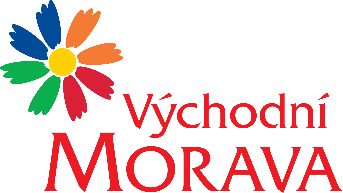 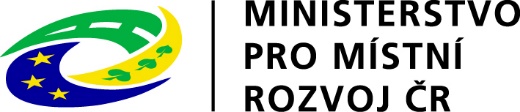 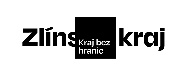 NAŠE ZNAČKA:	CCR091_2023-3hVYŘIZUJE:	Ing. Martina SasínkováTEL.:		XXXXXXXXXXXXXXXXXXXXXXXE-MAIL:		XXXXXXXXXXXXXXXXXXXXXXXZLÍN DNE:	25.8.2023Identifikační číslo projektu: 117D722003M03Název projektu: „Cestuj a poznávej Východní Moravu“		Objednávka č. CCR091_2023-3hObjednáváme u Vás podle platných zákonných směrnic o odběru, dodávce zboží a službách následující:Předmět plnění:	InzercePR článek – 1 normostrana 1/1 (198 x 260 mm) + 2 fotografie v deníku Blesk TV magazínPočet čtenářů 200.000Termín vydání : 	              29. 9. 2023Cena bez DPH:			50.000,- Kč Cena včetně 21% DPH:		60.500,- Kč Fakturační údaje:	Centrála cestovního ruchu Východní Moravy, o.p.s.			J. A. Bati 5520, 761 90 Zlín			IČ: 27744485Splatnost faktury: 30 dnůBankovní spojení: Česká spořitelna, a.s.Číslo účtu: XXXXXXXXXXXXXXXXXXXXXXXNejsme plátci DPH.Podkladem pro vystavení faktury dodavatelem je oboustranně podepsaný Předávací protokol.Forma úhrady: převodemDo faktury – daňového dokladu prosíme o uvedení textu:Tato zakázka je realizována v rámci projektu „Cestuj a poznávej Východní Moravu“ za přispění prostředků státního rozpočtu České republiky z programu Ministerstva pro místní rozvoj, identifikační číslo: 117D722003M03.Splatnost faktury 30 dnů.……………………………………………….Mgr. Zuzana VojtováředitelkaTato zakázka je realizována v rámci projektu „Cestuj a poznávej Východní Moravu“ za přispění prostředků státního rozpočtu České republiky z programu Ministerstva pro místní rozvoj, identifikační číslo: 117D722003M03.Potvrzení objednávky - dodavatel: